Suggested PrayersPrayers such as the Hail Mary, Glory Be, etc., as well as different parts of the faith/Church, such as the Precepts of the Church or the Beatitudes are wonderful spiritual tools to have on our faith journey. Here are a few suggestions and tools for you to help strengthen your child’s toolbox, that they can reach for, at any time, during any stage in life. This is definitely not limited to all they can learn, these are truly just suggestions for what they should know at each grade level. Please let me know if you have any questions, help finding these prayers, or would like more resources!Pre-K: Sign of the Cross, Hail Mary, Grace before mealsKindergarten: Prayer after meals, Glory Be, Our Father1st Grade: Angel of God, Morning Offering2nd Grade: Act of Contrition, Prayer to St. Michael3rd Grade: The Rosary, Fatima Prayer, Hail Holy Queen4th Grade: Prayer to the Holy Spirit, Ten Commandments5th Grade: Anima Christi, Act of Faith6th Grade: Act of Hope, Act of Love, Pillars of the Catholic Church7th Grade: Beatitudes, Understanding of Stewardship, Stewardship Renewal Prayer8th Grade: The Way of the Cross, Understanding Clergy and Authority of the ChurchHigh School: Precepts of the Church, Vocations PrayerConfirmation: Understanding the Saints, Gifts of the Holy SpiritThank you for sharing your faith with your children and entrusting us at St. Patrick’s to assist your family in this important church tradition!Makaela LauderdaleDirector of Religious Education308-532-0942office@stpatsnp.orgParish Website:stpatsnp.orgGoals and CurriculumGoals of St. Patrick’s Religious Education Program:To form disciples of Jesus Christ.To provide our young people with knowledge of the Catholic Faith.To provide our young people with the knowledge of the meaning of the Liturgy and the Sacraments.To provide our young people with a moral formation in Jesus Christ.To teach our young people how to meet Christ in prayer.To prepare our young people to live in community and to participate actively in the life and mission of the Church.To promote a missionary spirit that prepares our young people to be present as Christians in our society.Curriculum:Pre-K & Kindergarten - Image of God 1st-6th grade - Faith and Life Series 7th & 8th grade – The Catholic Connections Handbook for Middle Schoolers9th-12th grade – Adventure TimelineConfirmation – The Chosen ProgramSacramental ProgramsSacramental ProgramsGoals and CurriculumGoals of St. Patrick’s Religious Education Program:To form disciples of Jesus Christ.To provide our young people with knowledge of the Catholic Faith.To provide our young people with the knowledge of the meaning of the Liturgy and the Sacraments.To provide our young people with a moral formation in Jesus Christ.To teach our young people how to meet Christ in prayer.To prepare our young people to live in community and to participate actively in the life and mission of the Church.To promote a missionary spirit that prepares our young people to be present as Christians in our society.Curriculum:Pre-K & Kindergarten - Image of God 1st-6th grade - Faith and Life Series 7th & 8th grade – The Catholic Connections Handbook for Middle Schoolers9th-12th grade – Adventure TimelineConfirmation – The Chosen ProgramFirst Reconciliation:Penance is the sacrament by which we receive God’s healing forgiveness for sins committed after baptism. The rite is called reconciliation because it reconciles us back to God, but also with the Church community.Goals and CurriculumGoals of St. Patrick’s Religious Education Program:To form disciples of Jesus Christ.To provide our young people with knowledge of the Catholic Faith.To provide our young people with the knowledge of the meaning of the Liturgy and the Sacraments.To provide our young people with a moral formation in Jesus Christ.To teach our young people how to meet Christ in prayer.To prepare our young people to live in community and to participate actively in the life and mission of the Church.To promote a missionary spirit that prepares our young people to be present as Christians in our society.Curriculum:Pre-K & Kindergarten - Image of God 1st-6th grade - Faith and Life Series 7th & 8th grade – The Catholic Connections Handbook for Middle Schoolers9th-12th grade – Adventure TimelineConfirmation – The Chosen ProgramFirst Eucharist:First Eucharist is the Sacrament by which we receive Christ: body, blood, soul, & divinity. “The Eucharist is “the source and summit of the Christian life.” The other sacraments, and indeed  all ecclesiastical ministries and works of the apostolate, are bound up with the Eucharist is contained the whole spiritual good of the church, namely Christ himself, our Pasch.” CCC 1324Goals and CurriculumGoals of St. Patrick’s Religious Education Program:To form disciples of Jesus Christ.To provide our young people with knowledge of the Catholic Faith.To provide our young people with the knowledge of the meaning of the Liturgy and the Sacraments.To provide our young people with a moral formation in Jesus Christ.To teach our young people how to meet Christ in prayer.To prepare our young people to live in community and to participate actively in the life and mission of the Church.To promote a missionary spirit that prepares our young people to be present as Christians in our society.Curriculum:Pre-K & Kindergarten - Image of God 1st-6th grade - Faith and Life Series 7th & 8th grade – The Catholic Connections Handbook for Middle Schoolers9th-12th grade – Adventure TimelineConfirmation – The Chosen ProgramConfirmation:“Baptism, the Eucharist, and the Sacrament of Confirmation together constitute the “sacraments of Christian Initiation,” whose unity must be safeguarded. It must be explained to the faithful that the reception of the sacrament of Confirmation is necessary for the completion of baptismal grace. For “by the sacrament of Confirmation, (the baptized) are more perfectly bound to the Church and are enriched with a special strength of the Holy Spirit. Hence they are, as true witnesses of Christ, more strictly obliged to spread & defend the faith by word & deed.” CCC 128555Notes on RE at St. Pat’s (continued)Social Media Safety PolicyWith social media sites, we may post some pictures of the kids to advertise our program. The safety policy is to never have 3 forms of information on the same site, i.e. picture, name, and location. We will never post your child’s name with their picture. If you did not sign our registration form agreeing to this, your child’s image will not be used on the web.Drop off and DismissalClasses meet in the Spiritual Life Center. For parents with a child ages PreK-6th grade, please come inside to drop off and pick up your child. We need to have you sign them in and sign them out. This is a safety precaution taken to ensure all students are safe at St. Pat’s Church. Please do not drop students off any earlier than 5pm.When picking up your children, the children will stay in the classroom until you are here. Catechists and the DRE will be in the Pelican Room to alert children that their parents are here and make sure they go home with the right parental figure. CancellationsIn the event of severe weather, classes may be cancelled. Keep watch on Facebook. We will also send out Flocknotes text if we have cancelled. Please do not unsubscribe to these messages. If school is not in session on a Wednesday or school is not in session the Thursday and Friday following, we will be cancelling Religious Ed Classes. See calendar for specific days we are not having RE classes.Weekly AnnouncementsInformational notes form the DRE or priest, reminders, faith building activity sheets, or letters from your Catechist will be sent home at any given time. Please ask your child each week if he/she was given a flier or note. This will help us stay in communication with you. OverviewOverviewNotes on RE at St. Pat’s (continued)Social Media Safety PolicyWith social media sites, we may post some pictures of the kids to advertise our program. The safety policy is to never have 3 forms of information on the same site, i.e. picture, name, and location. We will never post your child’s name with their picture. If you did not sign our registration form agreeing to this, your child’s image will not be used on the web.Drop off and DismissalClasses meet in the Spiritual Life Center. For parents with a child ages PreK-6th grade, please come inside to drop off and pick up your child. We need to have you sign them in and sign them out. This is a safety precaution taken to ensure all students are safe at St. Pat’s Church. Please do not drop students off any earlier than 5pm.When picking up your children, the children will stay in the classroom until you are here. Catechists and the DRE will be in the Pelican Room to alert children that their parents are here and make sure they go home with the right parental figure. CancellationsIn the event of severe weather, classes may be cancelled. Keep watch on Facebook. We will also send out Flocknotes text if we have cancelled. Please do not unsubscribe to these messages. If school is not in session on a Wednesday or school is not in session the Thursday and Friday following, we will be cancelling Religious Ed Classes. See calendar for specific days we are not having RE classes.Weekly AnnouncementsInformational notes form the DRE or priest, reminders, faith building activity sheets, or letters from your Catechist will be sent home at any given time. Please ask your child each week if he/she was given a flier or note. This will help us stay in communication with you. Mission Statement:St. Patrick’s Church: We are a stewardship community ever attempting to grow in Jesus Christ by fidelity to the incomparable means he gives us through the Catholic Church.Notes on RE at St. Pat’s (continued)Social Media Safety PolicyWith social media sites, we may post some pictures of the kids to advertise our program. The safety policy is to never have 3 forms of information on the same site, i.e. picture, name, and location. We will never post your child’s name with their picture. If you did not sign our registration form agreeing to this, your child’s image will not be used on the web.Drop off and DismissalClasses meet in the Spiritual Life Center. For parents with a child ages PreK-6th grade, please come inside to drop off and pick up your child. We need to have you sign them in and sign them out. This is a safety precaution taken to ensure all students are safe at St. Pat’s Church. Please do not drop students off any earlier than 5pm.When picking up your children, the children will stay in the classroom until you are here. Catechists and the DRE will be in the Pelican Room to alert children that their parents are here and make sure they go home with the right parental figure. CancellationsIn the event of severe weather, classes may be cancelled. Keep watch on Facebook. We will also send out Flocknotes text if we have cancelled. Please do not unsubscribe to these messages. If school is not in session on a Wednesday or school is not in session the Thursday and Friday following, we will be cancelling Religious Ed Classes. See calendar for specific days we are not having RE classes.Weekly AnnouncementsInformational notes form the DRE or priest, reminders, faith building activity sheets, or letters from your Catechist will be sent home at any given time. Please ask your child each week if he/she was given a flier or note. This will help us stay in communication with you. St. Patrick’s Religious Education Program:From the Catechism of the Catholic Church…Catechesis aims at putting “people…in communion…with Jesus Christ: only he can lead us to the love of the Father in the Spirit and make us share in the life of the Holy Trinity.” CCC 426Notes on RE at St. Pat’s (continued)Social Media Safety PolicyWith social media sites, we may post some pictures of the kids to advertise our program. The safety policy is to never have 3 forms of information on the same site, i.e. picture, name, and location. We will never post your child’s name with their picture. If you did not sign our registration form agreeing to this, your child’s image will not be used on the web.Drop off and DismissalClasses meet in the Spiritual Life Center. For parents with a child ages PreK-6th grade, please come inside to drop off and pick up your child. We need to have you sign them in and sign them out. This is a safety precaution taken to ensure all students are safe at St. Pat’s Church. Please do not drop students off any earlier than 5pm.When picking up your children, the children will stay in the classroom until you are here. Catechists and the DRE will be in the Pelican Room to alert children that their parents are here and make sure they go home with the right parental figure. CancellationsIn the event of severe weather, classes may be cancelled. Keep watch on Facebook. We will also send out Flocknotes text if we have cancelled. Please do not unsubscribe to these messages. If school is not in session on a Wednesday or school is not in session the Thursday and Friday following, we will be cancelling Religious Ed Classes. See calendar for specific days we are not having RE classes.Weekly AnnouncementsInformational notes form the DRE or priest, reminders, faith building activity sheets, or letters from your Catechist will be sent home at any given time. Please ask your child each week if he/she was given a flier or note. This will help us stay in communication with you. The Purpose of the St. Patrick’s Religious Formation Program:To assist parents in the religious formation of their children by setting before them Christian adults who, by their commitment to service in the church, will inspire and promote opportunities which will lead the young to faith in Jesus Christ. To inspire and assist young people to choose to live their faith in the Catholic Church. To motivate adults/parents to increase and enrich their faith in God and the Church so they can be witnesses of Gospel love, justice and mercy to their families and the Church as a whole. 41St. Patrick’s Religious Education CatechistsPreK & Kindergarten: Kaycee Mendenhall and Gina King1st Grade: Stephanie Cole and Jeffrey Newland2nd Grade: Janna Winegardner, Mark Saner, Tonni Campbell3rd Grade & 4th: Donna Obermeier and Eileen Hulquist5th & 6th Grade: Tristan Winder, George Campbell, and Teresa Helie7th & 8th Grade: Felice Nila and BJ PowerHigh School: Gilbert Seck and Sami WrightConfirmation: Jory Torres, Patrick Jacobson, Tad Pfeiffer, Brandon and Tara Rood, and Linda ScovillParish StaffPastor: Father Sorensen308-532-0942 ext. 202jsorensen@gidiocese.org Director of Religious Education: Makaela Lauderdale308-532-0942 ext. 203office@stpatsnp.org Stewardship & Hospitality: Kira Dimas308-532-0942 ext. 211stewardship@stpatsnp.org Notes on Religious Education St. Pat’sStudents in grades K-6th grade will meet on Wednesday nights from 5:30pm-6:45pm.Students in grades 7th-12th grade will meet each Wednesday from 7:00pm-8:15pm in the Spiritual Life Center.Confirmation Students will meet Wednesday from 7:00pm-8:30pm in the Parish Hall. (Please see calendar for specific dates.) Expectations/PoliciesFor all families in our RE program, please note that our program is mostly funded by your tuition fee, but tithing and volunteer efforts are the greatest support of our work with your children. Weekly attendance to RE classes and attending Mass on Sunday, as well as your personal commitment to the Stewardship of our parish (time, talent, and treasure) are all necessary components of participating in our Religious Education program. We encourage you to engage in prayer  as a family in your home, also.Important Guidelines and ResponsibilitiesAttendance – Please bring your child to class each week, especially if they are in Sacramental preparation classes.Toys, phones, laptops, etc. are NOT allowed to be used during RE classes.Students need to use the bathroom before or after class to avoid leaving class during the lesson.Discipline PoliciesThe Catechist will handle all minor problems in the classroom. Catechist will tell Director of Religious Education of problems and catechist will tell parents.If the behavior persists or disputes the class they will be asked to see the DRE, Makaela Lauderdale, or priest.After being removed from class 3 times, we will ask parents to come and get their child right away and they will not be allowed back for the remainder of the year.23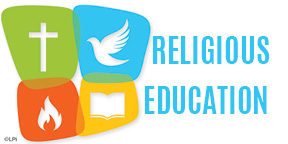 